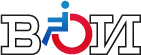 ДАЙДЖЕСТ СМИосновных тем по инвалидностис 16 по 22 апреля 2022 г.Москва22 апреля 2022 г.СодержаниеВсероссийское общество инвалидов	422.04.2022, ТАСС. «Минтруд призвал подключить все банки к системе электронного сертификата для инвалидов»	422.04.2022, Агентство социальной информации. «Игорь Галл-Савальский: «Меня пугает, что среди всех инвалидов трудоспособного возраста работает всего четверть»»	721.04.2022, Агентство социальной информации. «Инклюзивный фестиваль настольных спортивных игр «Играем вместе»»	1320.04.2022, НИА-Байкал (Иркутская область). ««Парасибириада» вновь пройдет в Иркутске»	1318.04.2022, "Волжские вести" (Республика Марий Эл). «Первое "собрание" инвалидов Волжска в новых условиях»	1422.04.2022, «Вести/Тамбов». «Семьи, воспитывающие детей с ОВЗ, примут участие в спортивных соревнованиях»	1522.04.2022, газета Калтасинского района (Республики Башкортостан). «В Калтасинском районе прошёл районный этап республиканского конкурса по вопросам избирательного права и избирательного процесса»	1619.04.2022, издание «Чехов Сегодня» (Московская область). «Антроповский психоневрологический интернат ставит кукольные спектакли»	1719.04.2022, издание «Пушкинское время» (Московская область). «На других посмотреть и себя показать!»	1821.04.2022, портал "Пушкино сегодня" (Московская область). «Пушкинским инвалидам нужны матросы!»	1920.04.2022, газета «Подольский рабочий» (Московская область). «В Подольске прошел мастер-класс по пасхальному декупажу»	1917.04.2022, Рабочий путь (Смоленская область). «Радостно видеть, как русские люди встали плечом к плечу - Викторина Бурова»	2020.04.2022, «Смоленская газета». «Татьяна Желтышова: «Доля доступных для инвалидов объектов социальной инфраструктуры увеличилась с 10 до 82,8%»»	2118.04.2022, Забайкальское информационное агентство. «Около 90 профессиональных спортсменов и любителей сразились в турнире по бочче»	2220.04.2022, Наримановский вестник (Астраханская область). «Наримановцы с ограниченными возможностями здоровья получили благотворительную помощь»	23Нормативно-правовое поле, высказывания представителей власти	2418.04.2022, «Известия». «Путин: кабмин подготовит параметры повышения соцвыплат, пенсий, зарплат бюджетников»	2421.04.2022, ТАСС. «Мишустин поручил подумать над увеличением субсидий для организаций граждан с инвалидностью»	2419.04.2022, «Российская газета». «Федеральный закон от 16 апреля 2022 г. N 113-ФЗ "О внесении изменения в статью 121 Федерального закона "О государственной социальной помощи"»	2420.04.2022, «Российская газета». «Утверждены новые Правила проведения социально-медицинской экспертизы»	2520.04.2022, "Инвановости". «Минтруд объяснил, как увеличить сумму для покупки ТСР»	2518.04.2022, ТАСС. «Минтруд предложил дополнительно защитить соцпенсии детей с инвалидностью от списания»	2519.04.2022, ТАСС. «Законопроект о выплате пенсий выпускникам, потерявшим кормильца, прошел II чтение в ГД»	2619.04.2022, «Парламентская газета». «Инвалидам станет проще получить аудиокниги»	2621.04.2022, «Известия». «ПФР направил на поддержку граждан свыше 10 трлн рублей в 2021 году»	2621.04.2022, «Известия». «Начали с «нуля»: в России готовят новый закон о психиатрической помощи»	2618.04.2022, ТАСС. «В ОП РФ высказались за закрепление в законе норм трудоустройства инвалидов в сфере IT»	2720.04.2022, «Вечерняя Москва». «Собянин встретился с волонтерами некоммерческих организаций»	27Мероприятия	2818.04.2022, ИА Красная Весна. «Российские компании подписали договор о поддержке инвалидов»	2822.04.2022, ТАСС. «Минтруд призвал подключить все банки к системе электронного сертификата для инвалидов»https://tass.ru/obschestvo/14444683?utm_source=yxnews&utm_medium=desktop&utm_referrer=https%3A%2F%2Fyandex.ru%2Fnews%2Fsearch%3Ftext%3D                                                               В ведомстве отметили, что пока поддержку инструмента обеспечивают пять кредитных организаций, в числе которых Сбер и "Альфа-банк".Минтруд РФ предложил сделать обязательной поддержку банками России системы электронного сертификата для граждан с инвалидностью. Это ускорит процесс интеграции банков в систему сертификата, поскольку пока к ней подключены только пять кредитных организаций, сообщил ТАСС замминистра труда и социальной защиты Алексей Вовченко."Для развития этой системы Минтруд России предлагает сделать поддержку электронного сертификата обязательной для кредитных организаций и поставщиков кассового программного обеспечения. Это позволит значительно ускорить процессы интеграции банков-эквайеров и производителей кассового программного обеспечения в систему электронных сертификатов", - рассказал он.В таком случае поддержка электронного сертификата будет включаться в базовые релизы обновления программного обеспечения НСПК (Национальной системы платежных карт - прим. ТАСС), что не только не потребует дополнительных затрат по подключению со стороны эквайеров и производителей кассового оборудования, но и минимизирует их затраты, подчеркнул Вовченко."На сегодняшний день поддержку инструмента обеспечивают пять кредитных организаций, в числе которых Сбер и "Альфа-банк". Также ведутся работы по включению в систему ВТБ, "Промсвязьбанка", "ФК Открытие", "Россельхозбанка" и других кредитных организаций", - добавил замминистра.Оплата сертификатомВовченко отметил, что приобретение технических средств реабилитации (ТСР) с помощью электронного сертификата становится востребованным. "С использованием электронных сертификатов осуществлена покупка более 10 тыс. изделий. Сформировано около 8,3 тыс. сертификатов на сумму почти 181 млн рублей. Мы рассчитываем, что до конца года количество пользователей электронного сертификата возрастет до 200 тыс. человек", - рассказал он.Средства реабилитации можно приобретать как в реальном магазине (таких уже более 970), так и в интернет-магазинах с доставкой до ближайшего пункта выдачи или курьером на дом, подчеркнул замминистра. "Уже сейчас наблюдается спрос этого инструмента на отдельные позиции, это прежде всего касается кресел-колясок и опор, особенно для детей с ДЦП, где важен индивидуальный подбор. Востребованы по сертификату также ортопедическая обувь, слуховые аппараты, абсорбирующее белье, трости, костыли. Порядка 1 тыс. организаций с различным территориальным охватом включились в реализацию ТСР с использованием электронного сертификата", - добавил Вовченко.Сам сертификат работает как банковская карта: покупатель может мгновенно оплатить выбранный товар, если он соответствует предписаниям медико-социальной экспертизы. Деньги резервируются, но не перечисляются на карту напрямую. При оплате картой того изделия, которое предусмотрено в индивидуальной программе реабилитации, средства поступят напрямую продавцу. Если вам понравилось изделие, по цене превышающее номинал сертификата, вы все равно сможете с его помощью оплатить покупку, при этом доплатив из собственных средств только разницу в цене. Единственное условие - изделие должно соответствовать индивидуальной программе реабилитации или абилитации инвалида.Об электронном сертификатеКоличество людей с инвалидностью, проживающих в России, составляет 11,3 млн (8% от населения страны), из которых 730 тыс. - дети. Среди них 1,5 млн ежегодно получают от государства протезы, коляски, слуховые аппараты и другие технические средства реабилитации. Раньше для их получения было необходимо обратиться либо в Фонд социального страхования, либо купить самостоятельно, получив компенсацию уже после совершения покупки. С конца 2021 года в дополнение к уже существующим двум способам приобретения средств реабилитации в России заработал новый способ получения ТСР - электронный сертификат."Если изделие - будь то протез, коляска, ортопедическая обувь - предоставляет Фонд социального страхования, то он берет на себя все организационные процедуры. Человеку не надо самому искать изделие, заказывать - проводится госзакупка, гражданин получает нужное ему техническое средство реабилитации. Но госзакупка - это не всегда быстро. Кроме того, выбрать конкретную модель, дизайн, производителя не получится. На торгах победит тот, кто предложил товар, отвечающий техническим требованиям, по наименьшей цене. Чтобы выбрать удобную модель, гражданину нужно было купить изделие самостоятельно, а потом дождаться компенсации", - рассказал замминистра.В отличие от других способов приобретения ТСР электронным сертификатом можно воспользоваться прямо в момент покупки. Кроме того, потребности инвалидов различны, и выбор средства реабилитации обусловлен не только предпочтением марки и дизайна изделия, но и индивидуальной настройкой изделия под каждого человека.Реализуемые Минтрудом РФ различные меры поддержки инвалидов направлены на упрощение их жизни в том числе через сокращение личных походов в различные организации, так как для многих инвалидов такие перемещения затруднительны. В их числе и электронный сертификат: не выходя из дома, человек может как оформить его, так и приобрести ТСР в онлайн-магазине.Совершенствование механизмаКак рассказал ТАСС председатель Всероссийского общества инвалидов Михаил Терентьев, ежегодный охват сертификатом в 200 тыс. граждан с инвалидностью - это амбициозные планы. "Поэтому мы на начальной стадии выявили те проблемы, которые существуют. Механизм направлен на то, чтобы ускорить получение ТСР инвалидами и позволить им самостоятельно выбирать ТСР, исходя из собственных требований к качеству и с учетом индивидуальных особенностей и потребностей. Конечно, он направлен на то, чтобы средство реабилитации как можно скорее доходило до человека. Мы видим, что не всегда функционирует каталог, на основании которого происходит информирование инвалидов об электронном сертификате", - рассказал он.По словам Терентьева, некоторые изделия требуют донастройки и персонального подбора, например, слуховые препараты требуют индивидуальной регулирования под каждого человека. "Мы как Всероссийское общество инвалидов предлагали организовать ресурсные центры по консультированию людей с инвалидностью и подбору таких изделий, и это важно не только в рамках реализации электронного сертификата, но и чтобы инвалид мог быстрее интегрироваться в жизнь при помощи этих средств реабилитации. Было бы правильно, чтобы среди этих консультантов работали люди с инвалидностью со стажем по инвалидности, чтобы подсказать в каждом индивидуальном случае все необходимое человеку, который только получил инвалидность", - подчеркнул он.Вернуться к оглавлению22.04.2022, Агентство социальной информации. «Игорь Галл-Савальский: «Меня пугает, что среди всех инвалидов трудоспособного возраста работает всего четверть»»https://www.asi.org.ru/2022/04/22/igor-gall-savalskij-menya-pugaet-chto-sredi-vseh-invalidov-trudosposobnogo-vozrasta-rabotaet-vsego-chetvert/?utm_source=yxnews&utm_medium=desktop&utm_referrer=https%3A%2F%2Fyandex.ru%2Fnews%2Fsearch%3Ftext%3D                                                                Какие мифы и реальные ограничения мешают людям с инвалидностью работать и при чем тут архитектор, который не пришел?На региональном форуме «Сообщество» в Новосибирске прошла сессия «Повышение предпринимательской активности людей с инвалидностью как инструмент решения социальных проблем».АСИ поговорило с участником сессии Игорем Галл-Савальским, председателем правления Новосибирской областной организации Всероссийского общества инвалидов, членом Комиссии ОП РФ по развитию некоммерческого сектора и поддержке СО НКО, о том, сколько в России предпринимателей с инвалидностью и почему государство теряет дважды, когда не обеспечивает людей социальной занятостью.Как много людей с инвалидностью занимаются предпринимательской деятельностью в России?Цифры звучат по-разному, потому что никакой специальной статистики, определяющей общее количество предпринимателей с инвалидностью или долю таких людей в социальном предпринимательстве, не ведется. Все критерии и цифры, которые звучали на мероприятии, оценочные. Мы делаем оценочное суждение того, сколько среди предпринимателей имеют инвалидность, исходя из того, что примерно каждый десятый человек имеет инвалидность.Другое дело, что Михаил Геннадьевич [Осокин, заместитель председателя Всероссийского общества инвалидов – директор по региональному развитию] совершенно справедливо сказал, что среди предпринимателей доля людей с инвалидностью выше. Это потому что вариативность поведения человека с инвалидностью на рынке труда значительно ниже, чем вариативность поведения человека без инвалидности.Ну закончил я школу, могу пойти [работать] грузчиком, а могу поступить в университет. А у человека с инвалидностью этой возможности пойти грузчиком нет.Вариативность ниже, поэтому их стремление реализовать себя, понимая свои физические ограничения, позволяет идти именно в это направление, в предпринимательство.Там нет жесткой привязки к рабочему времени: сегодня я могу работать два часа, а завтра — двенадцать, в зависимости от состояния здоровья.Много или мало людей с инвалидностью занимаются предпринимательством? Очень хотелось бы, чтобы было больше. Не только людей с инвалидностью, а вообще людей. Потому что очень многие понимают предпринимательство как некую контору, которая что-то покупает и что-то продает. Покупает подешевле, продает подороже.Но вкусные пирожки, которые вдоль дороги продает бабушка, — это тоже предпринимательство. И не случайно Минтруд абсолютно серьезно обсуждает вопрос, как, используя новую экономическую ситуацию, вывести из тени этих людей. Не для того, чтобы обложить их налогом…Нет?Нет. А для того чтобы им помочь. Их надо институционализировать. До 50% картофеля, овощей, мяса производится в личных подсобных хозяйствах. Люди кормят себя и других, и помочь им, конечно, надо.Во многом те меры поддержки МСП, которые принимаются государством, по отношению к этой большой категории людей не работают. Потому что само государство ориентировано на то, что есть структура, контора. А что у этой бабушки есть? Но именно она — наш кормилец.Поэтому поддерживать такое предпринимательство — очень серьезная задача государства. Это база и устойчивость, то, на чем будет стоять и крепнуть наше государство. Потому что именно эти люди не пойдут митинговать, им не до этого, они заняты, у них пирожки.А по сравнению с долей людей с инвалидностью, которые работают по найму, предпринимателей больше?   В данный момент те учтенные занятости, о которых мы говорим, — 26% работающих людей с инвалидностью, — разбиваются следующим образом: примерно 70% людей работают на предприятиях, примерно 30% предпринимателей.А что мешает 70% быть предпринимателями, а 30% — работать по найму?Это же предпочтение и человеческий выбор. Меня гораздо больше в этой ситуации пугает не это соотношение, а то, что среди всех инвалидов трудоспособного возраста работает всего четверть. Это говорит о том, что три четверти людей трудоспособного возраста, которые могли приносить пользу, сидят дома и ничего не делают.Они не могут быть богатыми, потому что на пенсию богатым не будешь. И в то же время они ничего не предпринимают, чтобы что-то изменить.Почему?Очень хороший вопрос. Когда я начинал нашу дискуссию здесь (на региональном форуме «Сообщество» в Новосибирске. — Прим. АСИ), я сказал: вот освидетельствовали мы в этом году тысячу людей с инвалидностью. Среди этой тысячи 100 человек трудоспособного возраста. Служба занятости взяла телефоны и начала обзванивать их. И только 25 человек из 100 согласились прийти в службу занятости и посмотреть, что там за рабочие места.75% сказали: нет, не пойдем. Почему? Потому что существует целая серия мифов и реально существующих ограничений.Например, миф о том, что если я выйду на работу, с меня снимут инвалидность. Это не так, группа инвалидности от факта трудоустройства не зависит.Не миф — меры господдержки человека с инвалидностью от факта трудоустройства зависят и достаточно существенно. Мы оценивали, насколько, и пришли к выводу, что в среднем 6-8 тысяч рублей мер государственной поддержки связано с фактом материального обеспечения и трудоустройства. То есть если он сидит дома, то получает эти деньги, а если выходит на работу и получает хотя бы 2-3 тысячи рублей зарплаты, у него эти 6-8 тысяч улетают.И что же с этим делать? Я пытаюсь объяснить Министерству труда, Пенсионному фонду и всем остальным, что нельзя одной рукой тратить государственные деньги на трудоустройство людей с инвалидностью, обучение, создание специальных рабочих мест и инфраструктуры, а второй писать: ты сиди дома, никуда не выходи, иначе мы у тебя заберем пенсию! Так нельзя, государство должно думать об интересах человека.Давайте приведем очень простой пример: мы говорим «пенсия по инвалидности». Но пенсия — это то, что я заработал, отчисляя деньги в Пенсионный фонд в течение некоторого времени. Какая пенсия у инвалида-ребенка, которому годик? Это же не пенсия. Это пособие на выравнивание возможностей. Вам трость для передвижения не нужна, а мне нужна. Это дополнительные расходы. Вот мне государство по сути на трость и дает, чтобы у нас всех были равные возможности. Потому что права тоже должны быть равными.Вот вы можете ездить в общественном транспорте, а я не могу. Мне нужно такси, чтобы добраться до работы. И на это мне нужны дополнительные средства.Тогда почему это зависит от факта трудоустройства? Это должно зависеть от состояния здоровья.Поэтому, безусловно, факт господдержки людей с инвалидностью, которые выделяются по состоянию здоровья, не должен зависеть от факта трудоустройства.Если мы это отвяжем, я вас уверяю, мы нарастим занятость людей с инвалидностью.Все 75% придут?Не придут 75%. Потому что есть еще один барьер — доступность. Мы рабочее место создаем в одном месте, а человек живет в другом. Транспортная инфраструктура не позволяет им оказаться в нужном месте. Есть еще одно ограничение — уровень квалификации.Система образования людей с инвалидностью, к сожалению, сейчас не позволяет людям с инвалидностью свободно конкурировать на рынке труда. А работодателю нет разницы — он бизнес делает, чтобы зарабатывать. Проблемы занятости людей с инвалидностью не будет, как только они станут свободно конкурировать на рынке. Вот Германия, например, изначально вкладывает в людей с инвалидностью столько, что ни одна компания не поспорит с этим. И после этого государство умывает руки: все, теперь ты сам, выбирай, где хочешь жить, где работать.Совершенно очевидно, что создание рабочего места для человека с инвалидностью в бизнесе или где-то еще более затратно, чем для обычного сотрудника. Кто-то должен понести эти затраты, но мы до сих пор не можем определиться, кто. Предприниматель или государство? Мы хотим, чтобы и тот, и тот, а в результате ни тот, ни другой.И, наконец, есть еще один вид занятости — это так называемая социальная занятость. Есть категория людей с инвалидностью, которая никогда не будет производить продукцию соответствующего качества и в должных объемах, чтобы окупать затраты на организацию самого производства. Это люди с ментальной инвалидностью, очень сильными ограничениями в движении и так далее. Но это не значит, что создание мест социальной занятости для них не имеет эффекта.Почему? Потому что находясь дома, этот человек нуждается в постоянном присмотре, причем не квалифицированного человека, то есть родственника. А этот родственник, может, гениальный программист, но вот он сидит дома и приглядывает за человеком, в состоянии которого не понимает ничего.И государство теряет дважды. Оно теряет классного программиста и производителя маленького, вроде бы ничтожного товара.Но если этого человека с инвалидностью, как в детский сад, в восемь утра привести в социальное предприятие, оставить, там будут психолог, терапевт, дефектолог, профильные специалисты, которые дадут ему возможность что-то делать и чему-то научиться. И он это будет делать — пусть не нужный сейчас никому конверт, но даже их иногда покупают. Их производят не для того, чтобы их обязательно покупали, а чтобы эти люди чувствовали себя полезными. А программист будет делать в это время что-то полезное.У меня еще вопрос по поводу профориентации: как это должно происходить и как происходит?Самым эффективным для государства было бы тратить деньги один раз и в маленьком количестве, а не постоянно и большие. В момент появления человека с инвалидностью — не важно, родился он таким или получил травму, рядом с ним должна появиться группа специалистов. Архитектор, реабилитолог, врач, экономист, специалист службы занятости и так далее. Они, профессионально общаясь с этим человеком, вместе с ним (не для него, а вместе) определят его реабилитационный потенциал.Это значит степень его обратного включения в процесс экономического, политического, общественного развития нашей страны. Исходя из этого потенциала, спрашивая у человека, чего бы он хотел добиться, вместе с ним выстраивать реабилитационную траекторию.Что у нас происходит на самом деле? К человеку с инвалидностью в один момент приходит архитектор и говорит: мы тебе сделали архитектурную доступность. Ну сделали, человек вышел, постоял и пошел обратно домой. Потому что транспортную инфраструктуру не адаптировали.А к другому человеку с инвалидностью пришел специалист по транспорту и говорит: мы тебе сделаем, будут ходить низкопольные автобусы. Окей, только он из дома не может выйти.Вроде как все заняты, вроде ситуация меняется, но человеку в конечном счете от этого мало пользы, потому что исходят из интересов ведомства, а не человека.Вот в чем проблема реабилитации. Она — как безопасность, не может быть прерывистой. Отсутствие одного из сегментов делает ее бессмысленной. Рабочее место создали, потратили бюджетные — кстати, наши с вами — деньги, доступную среду в квартире, подъезде сделали, все хорошо, транспорт обеспечили. Но на автобусной остановке забыли убрать поребрик — мелочь, и вся структура за огромные деньги рухнула.Необходимо включение человека с инвалидностью в процесс реабилитации как субъекта, а не объекта. Пока этого не происходит, наши с вами деньги летят в пустоту. Вроде бы реабилитация осуществляется, рабочие места создаются, а как было 25%, так и есть. И начинается поиск врага. Кто? А, инвалиды-тунеядцы, не хотят работать. И никто не задается вопросом: почему?Вернуться к оглавлению21.04.2022, Агентство социальной информации. «Инклюзивный фестиваль настольных спортивных игр «Играем вместе»»https://www.asi.org.ru/event/2022/04/21/23-aprelya-v-inklyuzivnyj-festival-nastolnyh-sportivnyh-igr-igraem-vmeste/                                                               Вот уже в пятый раз в Вологде состоится ежегодный Инклюзивный фестиваль настольных спортивных игр «Играем вместе», нацеленный на выявление и поддержку талантов среди вологжан с ограниченными возможностями здоровья, а также на создание благоприятных условий для их развития.Организует мероприятие Вологодская городская организация Всероссийского общества инвалидов при партнерской поддержке Вологодского областного регионального отделения Федерации настольных спортивных игр России, Вологодского государственного университета и Вологодской областной организации ВОИ.По мнению организаторов, фестиваль позволяет привлечь внимание со стороны государственных и коммерческих организаций к возможностям людей с инвалидностью. Инклюзивный формат служит эффективным инструментом преодоления коммуникационных барьеров между людьми с инвалидностью и обществом посредством совместной игры.В программу вошли игры — джакколо, кульбутто, шаффлборд, новус, кликбол (адаптирована для людей с нарушением зрения), корнхолл, айрбол, напольный керлинг, колесо да Винчи, матрешка, крокенол и др.Присоединиться к фестивалю могут все желающие — и люди инвалидностью, и волонтеры, и поклонники настольных спортивных игр.Вернуться к оглавлению20.04.2022, НИА-Байкал (Иркутская область). ««Парасибириада» вновь пройдет в Иркутске»http://www.38rus.com/more/86039?utm_source=yxnews&utm_medium=desktop&utm_referrer=https%3A%2F%2Fyandex.ru%2Fnews%2Fsearch%3Ftext%3D                                                              В Иркутске с 14 по 18 июня будут проходить Спортивные игры Сибирского федерального округа среди лиц с поражением опорно-двигательного аппарата «Парасибириада 2022».Министр спорта Иркутской области Павел Богатырев провел рабочее совещание по организации и проведению соревнований.«Спортивные игры – ответственное мероприятие, которое должно пройти на высоком организационном уровне. Опыт проведения «Парасибириады» у нас есть, в Иркутске игры будут проходить в третий раз, впервые мы их принимали в 2017 году. Для проведения соревнований будут задействованы две спортивные площадки – водноспортивный комплекс «Солнечный» и спорткомплекс «Байкал-Арена», - отметил Павел Богатырев.Ожидается, что в Спортивных играх Сибирского федерального округа среди лиц с поражением опорно-двигательного аппарата «Парасибириада» примут участие более 100 спортсменов из 12 регионов. В программе соревнований пять видов спорта: пауэрлифтинг, настольный теннис, плавание, легкая атлетика, волейбол сидя. Открытие планируется провести 15 июня на территории водноспортивного комплекса «Солнечный». Закрытие состоится 17 июня в спорткомплексе «Байкал-Арена», сообщает пресс-служба Губернатора и Правительства Иркутской области.«Планируется, что в состав каждой команды будет входить по девять человек от каждого региона. Положение о проведении «Парасибириады» уже подписано и разослано участникам. Решен вопрос размещения спортсменов, прорабатывается вопрос питания и доставки транспортом. Помощь в проведении будут оказывать волонтеры», - рассказал председатель Иркутской областной организации ООО «Всероссийское общество инвалидов» Константин Шумков.Организаторами игр выступают Общероссийская общественная организация «Всероссийское общество инвалидов», министерство спорта Иркутской области и Иркутская областная организация ООО «Всероссийское общество инвалидов». Кроме того, содействие в проведении оказывают министерства культуры и архивов, по молодежной политике, социального развития, опеки и попечительства области, управление по физической культуре, спорту и молодежной политике администрации Иркутска.Вернуться к оглавлению18.04.2022, "Волжские вести" (Республика Марий Эл). «Первое "собрание" инвалидов Волжска в новых условиях»https://www.vpgazeta.ru/article/128198                                                                   После длительного перерыва инвалиды Волжска собрались вместе в новом помещении. Отныне наболевшие вопросы лица с ограниченными возможностями здоровья смогут обсуждать в кругу своей "семьи" с участием председателя местного ВОИ Марселя Гайнанова.- Сплочение - это главное в нашем деле, - сказала на встрече председатель Марийской республиканской организации Всероссийского общества инвалидов. - Работать с инвалидами сложно, но Марсель Ринатович сумел собрать вокруг себя команду единомышленников.Мы, чем можем, будем помогать. В планах - провести в Волжске шахматный турнир и соревнования по стрельбе.Сегодняшний наш подарок - оргтехника для кабинета. С новосельем!Добрые слова и пожелания процветания и долголетия местной организации ВОИ прозвучали из уст заместителя администрации Волжска Елены Юсупкиной, директора Комплексного центра социального обслуживания Людмилы Самошиной, секретаря партии "Единая Россия" Ксении Снегуровой.Праздник продолжился концертом и чаепитием в уютной обстановке Городского центра культуры.Вернуться к оглавлению22.04.2022, «Вести/Тамбов». «Семьи, воспитывающие детей с ОВЗ, примут участие в спортивных соревнованиях»https://vestitambov.ru/new/semi-vospityvajushhie-detej-s-ovz-primut-uchastie-v-sportivnyh-sorevnovanijah/?utm_source=yxnews&utm_medium=desktop&utm_referrer=https%3A%2F%2Fyandex.ru%2Fnews%2Fsearch%3Ftext%3D                                                                    Техникум отраслевых технологий в Тамбове сегодня будет принимать большое спортивное событие. «Папа, Мама, Я - спортивная семья!» - традиционно проводимые в регионе соревнования среди семей, воспитывающих детей с ограниченными возможностями здоровья.В программе - эстафеты, настольные игры, интерактивные занятия с участием преподавателей и студентов техникума.Участниками станут 10 семей с особенными детьми. Все они получат подарки от регионального отделения всероссийского общества инвалидов.Позже семьи поддержат старт акции «Георгиевская ленточка» и раздадут символы Победы жителям Тамбова в районе улицы Рылеева.Вернуться к оглавлению22.04.2022, газета Калтасинского района (Республики Башкортостан). «В Калтасинском районе прошёл районный этап республиканского конкурса по вопросам избирательного права и избирательного процесса»https://kaltasy-zarya.ru/news/novosti/2022-04-22/v-kaltasinskom-rayone-proshyol-rayonnyy-etap-respublikanskogo-konkursa-po-voprosam-izbiratelnogo-prava-i-izbiratelnogo-protsessa-2781055?utm_source=yxnews&utm_medium=desktop&utm_referrer=https%3A%2F%2Fyandex.ru%2Fnews%2Fsearch%3Ftext%3D                                                                Мероприятие проводится в целях повышения правовой культуры, формирования активной гражданской позиции и привлечения к участию в выборах избирателей с ограниченными физическими возможностями.На базе Комитета по делам молодежи состоялся районный этап республиканского конкурса по вопросам избирательного права среди граждан с ограниченными физическими возможностями.Организатором конкурса выступили Центральная избирательная комиссия Республики Башкортостан, территориальная избирательная комиссия муниципального района Калтасинский район, Башкирская республиканская организация Общероссийской общественной организации «Всероссийское общество инвалидов».Мероприятие проводится в целях повышения правовой культуры, формирования активной гражданской позиции и привлечения к участию в выборах избирателей с ограниченными физическими возможностями.В конкурсе приняло участие 12 человек.Перед началом интеллектуальной игры, с вступительным словом к участникам обратился председатель территориальной комиссии Эрик Мурсакаев.Конкурсные задания состояли из четырех блоков. В первом блоке - «Разминочном» были вопросы касающиеся основ голосования. Второй блок состоял из вопросов связанных с историей выборов. Третий блок - «Закон о выборах». И четвертый блок касался вопросов самой процедуры голосования.Участники активно отвечали на вопросы и показали хорошие знания избирательного права и избирательного процесса.В итоге первое место занял – Роберт Иванович Иванов На втором месте – Мурзина Ирина Сергеевна. И третье место поделили - Менг Анжела Александровна и Айтиев Алексей Тимирбаевич.Победителю и призерам были вручены дипломы и подарки от Центральной избирательной комиссии Республики Башкортостан.Конкурс проводится ежегодно, начиная с 2011 года, отдельно с участием граждан-инвалидов старше 18 лет (весной) и школьников в возрасте от 14 до 18 лет (осенью).В этом году география конкурса представлена всеми муниципальными районами и городскими округами Башкортостана.Обеспечение избирательных прав граждан с ограниченными возможностями здоровья – одно из ключевых направлений в деятельности избирательных комиссий всех уровней. Работа в этом направлении ведётся не только во время избирательных кампаний, но и в межвыборный период.Вернуться к оглавлению19.04.2022, издание «Чехов Сегодня» (Московская область). «Антроповский психоневрологический интернат ставит кукольные спектакли»http://inchehov.ru/novosti/kultura_i_obrazovanie/antropovskiy-psihonevrologicheskiy-internat-stavit-kukolnye-spektakli?utm_source=yxnews&utm_medium=desktop&utm_referrer=https%3A%2F%2Fyandex.ru%2Fnews%2Fsearch%3Ftext%3D                                                               Театральное мастерство помогает жильцам ГБСУСО МО «Антроповский психоневрологический интернат».«Наш кукольный театр под названием "Карабас-Барабас" существует уже много лет, и за это время его успели полюбить все получатели социальных услуг. 18 апреля  состоялась очередная постановка сказки на новый лад "Репка" при поддержке Чеховской районной организации Всероссийского общества инвалидов.Ребята с удовольствием разучивали слова и вживались в роль того или иного персонажа. Это занятие помогает им выразить свои эмоции, найти новых друзей и просто интересно провести время», — рассказали в интернате.Вернуться к оглавлению19.04.2022, издание «Пушкинское время» (Московская область). «На других посмотреть и себя показать!»http://inpushkino.ru/novosti/obshchestvo/na-drugih-posmotret-i-sebya-pokazat?utm_source=yxnews&utm_medium=desktop&utm_referrer=https%3A%2F%2Fyandex.ru%2Fnews%2Fsearch%3Ftext%3D                                                                Очень всё понравилось! Мы здесь самые старшие, нам по 84 уже. Светланы Михайловны портрета нет, она пришла на других посмотреть. Зато я показала свои портреты, снятые и с осенней листвой, и с баранками. Очень понравилось мероприятие. Было весело, и все выступили отлично: и дети, и все, кто нас поздравлял и восхищался нашими успехами. Мы ведь везде успеваем: и в «Оптимисте», и в «Активном долголетии», и в мероприятиях нашего ивантеевского Общества инвалидов, в в различных общегородских мероприятиях». – говорит жительница города Ивантеевки Лидия Чернобай.Показала свой портрет и Нина Чибисова, которая когда-то была частым гостем редакции газеты "Пульс Ивантеевки":  она приезжала в информагентство на своей автомашине за газетами для членов общества – Нина Чибисова. Она инвалид I группы, и её портретов на выставке «Когда в душе цветёт весна» тоже оказалось два.Это постаралась Алла Мещерякова, тоже член ивантеевской городской организации Всероссийского общества инвалидов.Открыла мероприятие руководитель организации Татьяна Лящук. «Выставка портретов посвящена 30-летию нашей ивантеевской организации общества инвалидов». Она рассказала об истории создания организации и о её жизни, о том как родилась идея с портретами и была воплощена в жизнь. Кроме того, она поблагодарила почётных гостей, стоявших у истоков создания организации, – Елену Суханову и Ольгу Самойлову, а также тех, кто на протяжении многих лет поддерживает ивантеевское Общество инвалидов, например, Василия Коржева, директора Ивантеевского завода ЖБК и депутата.Вернуться к оглавлению21.04.2022, портал "Пушкино сегодня" (Московская область). «Пушкинским инвалидам нужны матросы!»https://pushkino.tv/news/sport/175869/?utm_source=yxnews&utm_medium=desktop&utm_referrer=https%3A%2F%2Fyandex.ru%2Fnews%2Fsearch%3Ftext%3D                                                                Для пополнения экипажа пушкинского отделения Всероссийского общества инвалидов и последующего участия в гонках ветеранов его бессменный лидер с невероятной силой духа и прекрасным чувством юмора Виктор Удалов приглашает на тренировки по гребле.  Уже 18 мая на нашей Серебрянке намечены областные соревнования на Драконах, а 23-25 июня в Старой Купавне состоятся очередные гонки на Драконах для ветеранов 60+.Уже вскрылась река Серебрянка и у вас опять появилась возможность заниматься греблей.Возраст не ограничивается (приветствуются пенсионеры, ветераны и прочие сограждане, любящие активный образ жизни). Форма одежды соответствующая. Нормативное условие – наличие справки от врача с разрешением заниматься греблей. Планируется возобновить греблю на лодках «Дракон» (экипаж 10-12 человек) и подтвердить наши успехи в соревнованиях этого года. Нужны матросы! Не упустите редкий шанс. Гребля – прекрасный, омолаживающий вид спорта. Здоровье и настроение прирастают с каждой тренировкой!Инвалиды-опорники имеют реальную возможность под руководством опытных тренеров освоить байдарку или каноэ и в перспективе прославить себя, округ и державу в различных соревнованиях.Вернуться к оглавлению20.04.2022, газета «Подольский рабочий» (Московская область). «В Подольске прошел мастер-класс по пасхальному декупажу»http://inpodolsk.ru/novosti/v-podolske-proshel-master-klass-po-pashalnomu-dekupazhu?utm_source=yxnews&utm_medium=desktop&utm_referrer=https%3A%2F%2Fyandex.ru%2Fnews%2Fsearch%3Ftext%3D                                                                  Во время мероприятия участники обсудили пасхальные обычаи и традиции.В преддверии православного праздника христиан «Пасха - Светлое Христово воскресенье» в помещении Климовской городской организации Всероссийского общества инвалидов проходил мастер класс «Пасхальный декупаж на яйцах».Во время  мероприятия прошла беседа о традициях и обычаях праздника. Готовясь к этому празднику, декупажницы проявили всю свою фантазию. Яйца и цыплята, пасхальные корзиночки.Одна из самых красивых, ярких, интересных традиций это украшение яиц, которыми принято одаривать всех в день Воскресения Христова. Яйца на Руси испокон веков считались символом жизни.Мастер классы проводит член правления общества Татьяна Моисеева.Вернуться к оглавлению17.04.2022, Рабочий путь (Смоленская область). «Радостно видеть, как русские люди встали плечом к плечу - Викторина Бурова»https://www.rabochy-put.ru/news/168454-radostno-videt-kak-russkie-lyudi-vstali-plechom-k-plechu-viktorina-burova.html                                                                 Председатель Ельнинской районной организации ВОИ о ситуации в стране.«Наша страна переживает сложные времена. Всё больше растёт внешнее политическое давление – страны Запада, не гнушаясь самыми подлыми методами, хотят заставить Россию встать на колени. Усиливая экономический нажим, они вводят всё новые и новые санкции против нашего государства.Можно представить, как нелегко сегодня нашему президенту Владимиру Владимировичу Путину. И очень радостно видеть, что, несмотря на все трудности, русские люди, как и когда-то наши героические предки, встали плечом к плечу против поднявшего голову украинского неонацизма.Для этих нелюдей нет ничего святого. Бандеровские головорезы не щадят мирных граждан своей страны и постоянно распространяют угрозу всему миру.Печально, что это не понимают, или не хотят понимать правители европейских стран. А ведь их население в годы второй мировой войны значительно пострадало от нацистского террора. Этого ли они хотят своим детям…Я полностью поддерживаю политику нашего руководства. Враг должен быть уничтожен в его логове! Чтобы и следа не осталось от этих выродков на нашей планете!Я за Путина и за Россию! Да здравствует непобедимая Российская Армия!»Вернуться к оглавлению20.04.2022, «Смоленская газета». «Татьяна Желтышова: «Доля доступных для инвалидов объектов социальной инфраструктуры увеличилась с 10 до 82,8%»»https://st-nov.ru/news/society/2022-04-20/narimanovtsy-s-ogranichennymi-vozmozhnostyami-zdorovya-poluchili-blagotvoritelnuyu-pomosch-91214?utm_source=yxnews&utm_medium=desktop&utm_referrer=https%3A%2F%2Fyandex.ru%2Fnews%2Fsearch%3Ftext%3D                                                                    Председатель Десногорской городской организации СОО «Всероссийское общество инвалидов» Татьяна Желтышова оценила, как в Смоленской области за последние 10 лет изменилась социальная сфера. Татьяна Георгиевна подчеркнула, что социальная политика, которую в своей работе ставит во главу угла губернатор Алексей Островский, направлена на решение главной задачи - повышение уровня и качества жизни смолян.Татьяна Желтышова отметила, что с 2012 года постоянно происходило расширение перечня предоставляемых мер социальной поддержки. Если в 2012 году их было 36, то в 2021 году их стало 118. Причем половина из них введена на уровне региона. Расширился и перечень социальных услуг, оказываемых гражданам пожилого возраста и инвалидам.Напомним, в целях создания доступной среды на территории Смоленской области администрацией региона утверждены «дорожная карта», подпрограмма «Доступная среда». В 2009 году на эти цели тратили один миллион рублей в год, сейчас из всех источников финансирования - до 90 млн рублей.«Чтобы создать доступную среду для инвалидов оборудуются объекты социальной инфраструктуры. В результате реализованных мероприятий в рамках подпрограммы «Доступная среда» и «дорожной карты» в период с 2013 по 2021 годы доля доступных для инвалидов объектов социальной инфраструктуры увеличилась с 10 % до 82,8 %», - подчеркнула Татьяна Желтышова.При ремонте улиц и дорог про доступную среду уже «не забывают». 218 приоритетных объектов социальной инфраструктуры, находящихся в областной государственной собственности (это более 82%), полностью доступны для инвалидов. А к 2040 году доступными будут 100%.На территории региона проводится работа по обследованию жилых помещений, занимаемых инвалидами и семьями, имеющими детей-инвалидов, а также общего имущества в многоквартирном доме, в котором расположены эти жилые помещения, с учетом потребностей инвалидов и обеспечения условий их доступности для инвалидов.«С 2015 года Смоленская область включилась в конкурсное движение для лиц с инвалидностью и ограниченными возможностями здоровья «Абилимпикс». Региональные отборочные этапы Национального чемпионата проходят под патронатом губернатора Алексея Oстрoвскoгo. На Смоленщине активно проводятся мероприятия по социокультурной реабилитации инвалидов (фестивали, конкурсы), - подчеркнула Татьяна Георгиевна. - А в соответствии с поручением главы региона с 2020 года открываются «Клубы золотого возраста».Вернуться к оглавлению18.04.2022, Забайкальское информационное агентство. «Около 90 профессиональных спортсменов и любителей сразились в турнире по бочче»http://zabinfo.ru/164623?utm_source=yxnews&utm_medium=desktop&utm_referrer=https%3A%2F%2Fyandex.ru%2Fnews%2Fsearch%3Ftext%3D                                                                  V краевой интегрированный турнир по бочче на кубок губернатора Zабайкалья прошел в зале физкультурно-оздоровительного комплекса «ЗабГУ» в Чите. Участие приняли порядка 30 команд, в том числе, и сотрудники министерства физической культуры и спорта Zабайкалья.Как сообщили в пресс-службе правительства Забайкальского края, поприветствовал всех участников исполняющий обязанности министра физической культуры и спорта Zабайкалья Андрей Серёдкин и пожелал всем удачи и побед в турнире.Согласно полученной информации, по итогам соревнования первое место завоевала команда Всероссийского общества инвалидов городского округа посёлок Агинское, второе место заняла команда спортивного клуба «Берёзка» и третье место - команда факультета физической культуры и спорта «ЗабГУ». Также кубок за волю к победе получила команда спортклуба инвалидов городского округа города Читы.В пресс-службе отметили, что по решению губернатора Zабайкалья Александра Осипова 2021-2025 годы в регионе объявлены «Пятилетием спорта». Основной целью является увеличение числа людей, занимающихся физкультурой и спортом. Для этого разработан комплексный план мероприятий, которые проходят в городе Чите и районах края.Вернуться к оглавлению20.04.2022, Наримановский вестник (Астраханская область). «Наримановцы с ограниченными возможностями здоровья получили благотворительную помощь»https://st-nov.ru/news/society/2022-04-20/narimanovtsy-s-ogranichennymi-vozmozhnostyami-zdorovya-poluchili-blagotvoritelnuyu-pomosch-91214?utm_source=yxnews&utm_medium=desktop&utm_referrer=https%3A%2F%2Fyandex.ru%2Fnews%2Fsearch%3Ftext%3D                                                                    Десять одиноких инвалидов 1 группы и матерей-одиночек, воспитывающих детей-инвалидов, получили продуктовые наборы.Накануне священного для мусульман праздника Рамадан имам мечети села Волжское Фархат хазрат Кенжалиев оказал благотворительную поддержку одиноким инвалидам 1 группы и матерям-одиночкам, воспитывающим детей инвалидов. «Особенные» наримановцы получили продуктовые наборы и добрые пожелания здоровья и бодрости духа.Священный праздник Рамадан – древний и особо почитаемый у мусульман. Одна из основных его традиций – оказание поддержки, благотворительной помощи тем, кто в этом нуждается.«Имам Фархат хазрат Кенжалиев ведет активную благотворительную работу, он традиционно  оказывает спонсорскую помощь людям с особыми потребностями. В частности, нашим наримановским инвалидам он традиционно помогает ко всем праздникам и важным датам», - сказала Вера Очир-Араева, председатель Наримановской районной организации «Всероссийское общество инвалидов».Вернуться к оглавлению18.04.2022, «Известия». «Путин: кабмин подготовит параметры повышения соцвыплат, пенсий, зарплат бюджетников»Правительство определит, на сколько повысятся социальные выплаты, пенсии и зарплаты бюджетников. Об этом заявил в понедельник президент России Владимир Путин.Подробнее: https://iz.ru/1322499/2022-04-18/putin-kabmin-podgotovit-parametry-povysheniia-sotcvyplat-pensii-zarplat-biudzhetnikov?utm_source=yxnews&utm_medium=desktop                                              Вернуться к оглавлению21.04.2022, ТАСС. «Мишустин поручил подумать над увеличением субсидий для организаций граждан с инвалидностью»Премьер-министр РФ Михаил Мишустин поручил Минтруду и Минфину проработать увеличение субсидий на поддержку общероссийских организаций граждан с инвалидностью при формировании проекта бюджета на следующие три года. Об этом сообщается в четверг на сайте кабмина.Подробнее: https://tass.ru/ekonomika/14434111?utm_source=yxnews&utm_medium=desktop&utm_referrer=https%3A%2F%2Fyandex.ru%2Fnews%2Fsearch%3Ftext%3D                                               Вернуться к оглавлению19.04.2022, «Российская газета». «Федеральный закон от 16 апреля 2022 г. N 113-ФЗ "О внесении изменения в статью 121 Федерального закона "О государственной социальной помощи"»Дата подписания 16 апреля 2022 г. Опубликован 19 апреля 2022 г. Вступает в силу 27 апреля 2022 г.Подробнее: https://rg.ru/2022/04/19/social-dok.html                                                 Вернуться к оглавлению20.04.2022, «Российская газета». «Утверждены новые Правила проведения социально-медицинской экспертизы»Правительство утвердило новую версию Правил признания лица инвалидом. Документ вступит в силу с 1 июля. "РГ" - Неделя проанализировала основные моменты нового порядка.Подробнее: https://rg.ru/2022/04/20/utverzhdeny-novye-pravila-provedeniia-socialno-medicinskoj-ekspertizy.html?utm_source=yxnews&utm_medium=desktop&utm_referrer=https%3A%2F%2Fyandex.ru%2Fnews%2Fsearch%3Ftext%3D                                                Вернуться к оглавлению20.04.2022, "Инвановости". «Минтруд объяснил, как увеличить сумму для покупки ТСР»Министерство труда и социальной защиты России подготовило проект Постановления, которое предусматривает возможность увеличить максимальную стоимость электронного сертификата ФСС на приобретение ТСР.Подробнее: https://www.inva.news/articles/social_help/mintrud_obyasnil_kak_uvelichit_summu_dlya_pokupki_tsr/?utm_source=yxnews&utm_medium=desktop&utm_referrer=https%3A%2F%2Fyandex.ru%2Fnews%2Fsearch%3Ftext%3D                                                 Вернуться к оглавлению18.04.2022, ТАСС. «Минтруд предложил дополнительно защитить соцпенсии детей с инвалидностью от списания»Минтруд подготовил законопроект, которым предлагается внести социальные пенсии по инвалидности детям в перечень выплат, на которые не может быть обращено взыскание по исполнительному производству. Об этом сообщили журналистам в понедельник в пресс-службе.Подробнее: https://tass.ru/obschestvo/14404141?utm_source=yxnews&utm_medium=desktop&utm_referrer=https%3A%2F%2Fyandex.ru%2Fnews%2Fsearch%3Ftext%3D                                                  Вернуться к оглавлению19.04.2022, ТАСС. «Законопроект о выплате пенсий выпускникам, потерявшим кормильца, прошел II чтение в ГД»Документ принят с поправками, одна из них направлена на признание детей умершего кормильца, работающих на день его смерти, "состоявшими на его иждивении в случае, если они получали от него помощь, которая была для них постоянным и основным источником средств к существованию".Подробнее: https://tass.ru/obschestvo/14412391                                                   Вернуться к оглавлению19.04.2022, «Парламентская газета». «Инвалидам станет проще получить аудиокниги»Правительство предлагает распространять аудиокниги без согласия автора и выплаты ему вознаграждения не только среди слабовидящих людей, но и среди других категорий инвалидов. Соответствующий законопроект (№ 1193643-7) Госдума приняла во втором чтении 19 апреля.Подробнее: https://www.pnp.ru/social/invalidam-stanet-proshhe-poluchit-audioknigi.html                                                    Вернуться к оглавлению21.04.2022, «Известия». «ПФР направил на поддержку граждан свыше 10 трлн рублей в 2021 году»Пенсионный фонд России (ПФР) направил на выплату пенсий и пособий, а также на реализацию мер поддержки семей с детьми свыше 10,1 трлн рублей в 2021 году. Об этом 21 апреля сообщили в пресс-службе Минтруда.Подробнее: https://iz.ru/1324385/2022-04-21/pfr-napravil-na-podderzhku-grazhdan-svyshe-10-trln-rublei-v-2021-godu?utm_source=yxnews&utm_medium=desktop&utm_referrer=https%3A%2F%2Fyandex.ru%2Fnews%2Fsearch%3Ftext%3D                                                     Вернуться к оглавлению21.04.2022, «Известия». «Начали с «нуля»: в России готовят новый закон о психиатрической помощи»В России готовятся обновить закон «О психиатрической помощи». Проект будущего документа в середине апреля был представлен на так называемых нулевых чтениях в Общественной палате. После доработки его планируют внести в Госдуму. Действующий закон существует с 1992 года. За это время он отстал от современных норм, в нем накопился ряд нестыковок с другими законодательными актами, принятыми позднее, — в том числе с законом «Об основах охраны здоровья граждан». Профессиональное сообщество солидарно в том, что изменения необходимы. Новшества в том числе могут касаться прав проживающих в ПНИ и помощи пациентам с деменцией, рассказали «Известиям» участники рабочей группы. В то же время часть внесенных на ранних стадиях предложений были «прямо противоположными» — например, в том, что касается возможного возврата к советской системе психиатрической помощи. Поэтому после доработок потребуется общественная дискуссия, уверены эксперты.Подробнее: https://iz.ru/1323086/evgeniia-priemskaia/nachali-s-nulia-v-rossii-gotoviat-novyi-zakon-o-psikhiatricheskoi-pomoshchi                                                      Вернуться к оглавлению18.04.2022, ТАСС. «В ОП РФ высказались за закрепление в законе норм трудоустройства инвалидов в сфере IT»Председатель комиссии Общественной палаты по социальной политике Наталья Починок подчеркнула, что IT-компаниям предоставляются различные льготы, но не предусмотрены нормы для людей с инвалидностью.Подробнее: https://tass.ru/obschestvo/14403401?utm_source=yxnews&utm_medium=desktop&utm_referrer=https%3A%2F%2Fyandex.ru%2Fnews%2Fsearch%3Ftext%3D                                                      Вернуться к оглавлению20.04.2022, «Вечерняя Москва». «Собянин встретился с волонтерами некоммерческих организаций»Мэр Москвы Сергей Собянин встретился с представителями и волонтерами столичных НКО в одном из окружных штабов по сбору гуманитарной помощи для беженцев из Украины, ЛНР и ДНР. Об этом глава города сообщил в своем Telegram-канале.Подробнее: https://vm.ru/news/961789-sergej-sobyanin-vstretilsya-s-volonterami-nekommercheskih-organizacij                                                       Вернуться к оглавлению18.04.2022, ИА Красная Весна. «Российские компании подписали договор о поддержке инвалидов»Национальный инклюзивный договор, по которому любая компания обязуется публично участвовать в реализации или адаптации инклюзивных практик в течение года, подписали Агентство стратегических инициатив (АСИ) и участники его экосистемы.Подробнее: https://rossaprimavera.ru/news/5b083457                                            Вернуться к оглавлениюОфициальный сайт ВОИ: voi.ruСоцсети ВОИ:facebook.com/voirussiavk.com/voirussiaok.ru/voirussiainstagram.com/voirussiayoutube.comok.ru/voirussiainstagram.com/voirussiayoutube.comok.ru/voirussiaВсероссийское общество инвалидовНормативно-правовое поле, высказывания представителей властиМероприятия